East China Normal University – Fact Sheet 2023/24 Exchange Students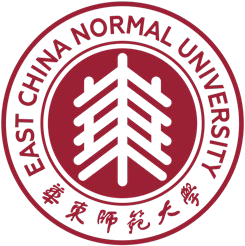 University WebsiteUniversity website: https://www.ecnu.edu.cn/ (Chinese) https://english.ecnu.edu.cn/ (English)Global Education Center/International Students Office: http://lxs.ecnu.edu.cn/index.php (Chinese) http://lxs.ecnu.edu.cn/EN/ (English)Academic CalendarSpring semester: Late February - 31 July Fall semester: 1 September - 31 JanuaryContact PersonMs. Helen SUN (Nomination) Tel: + 86 21 62232217E-mail: ysun@ied.ecnu.edu.cnContact PersonMs. Joy HAO (Application, Visa, Accommodation, Health Insurance) Tel: + 86 21 62232013E-mail: jyhao@gec.ecnu.edu.cnNomination DeadlineMay 1 for Fall semester November 1 for Spring semesterStudent ApplicationDeadlineMay 15 for Fall semester November 15 for Spring semesterList of the documents required for admission (uploaded to online application):Applicants must apply on ECNU online application system. Application documents must be submitted on the system as required.Documents required for all applicants:Passport copyID photoStudy certificate/highest diploma (Chinese/English version)Other documents may be asked to provide according to program requirements, such as: HSK certificate, and transcripts and so on.Language RequirementsFor Chinese language programs, there’s no language requirements. For other programs, it’s required to provide HSK certificate or English proficiency certificate of different levels: http://lxs.ecnu.edu.cn/EN/msg.php?id=3Generally, HSK level should meet HSK 4~6, English level should meet: TOEFL (85), IELTS (6.0) or B2 level.For Chinese language programs, there’s no language requirements. For other programs, it’s required to provide HSK certificate or English proficiency certificate of different levels: http://lxs.ecnu.edu.cn/EN/msg.php?id=3Generally, HSK level should meet HSK 4~6, English level should meet: TOEFL (85), IELTS (6.0) or B2 level.Course listings for exchange studentsChinese-taught ProgramsLanguage Programs: http://lxs.ecnu.edu.cn/EN/msg.php?id=48 Undergraduate Programs: http://lxs.ecnu.edu.cn/EN/msg.php?id=599 http://lxs.ecnu.edu.cn/EN/msg.php?id=598 Master Programs: http://lxs.ecnu.edu.cn/EN/msg.php?id=1061 PHD Programs: http://lxs.ecnu.edu.cn/EN/msg.php?id=1062English-taught Programshttp://lxs.ecnu.edu.cn/EN/msg.php?id=57Visa informationAfter being accepted to the offline program, students will be mailed with Admission Notice and JW202 form to apply for the X1 visa or X2 visa.After being accepted to the offline program, students will be mailed with Admission Notice and JW202 form to apply for the X1 visa or X2 visa.AccommodationPlease book an appointment for on-campus accommodation according to the notification and application guide from Global Education Center/International Students Office by yourself.On-campus accommodation:http://lxs.ecnu.edu.cn/EN/list.php?id=12Please book an appointment for on-campus accommodation according to the notification and application guide from Global Education Center/International Students Office by yourself.On-campus accommodation:http://lxs.ecnu.edu.cn/EN/list.php?id=12Health InsuranceAll exchange students attending ECNU are required to carry Student Insurance: http://lxs.ecnu.edu.cn/EN/msg.php?id=27All exchange students attending ECNU are required to carry Student Insurance: http://lxs.ecnu.edu.cn/EN/msg.php?id=27Living Expenses3,000 - 6,500RMB per month for all expenses. (It’s only for your kind reference.)3,000 - 6,500RMB per month for all expenses. (It’s only for your kind reference.)